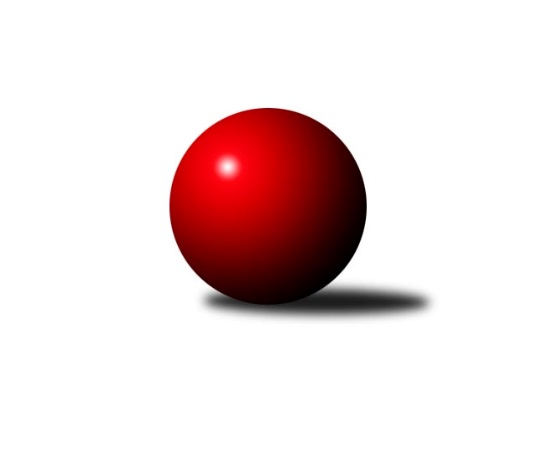 Č.4Ročník 2022/2023	20.5.2024 1.KLD A 2022/2023Statistika 4. kolaTabulka družstev:		družstvo	záp	výh	rem	proh	skore	sety	průměr	body	plné	dorážka	chyby	1.	TJ Teplice Letná	3	3	0	0	6 : 0 	(19.0 : 17.0)	1578	6	1075	503	29	2.	TJ Sokol Kdyně	4	3	0	1	6 : 2 	(29.0 : 23.0)	1555	6	1051	504	21.5	3.	Kuželky Aš	4	2	0	2	4 : 4 	(23.0 : 13.0)	1605	4	1085	520	20.5	4.	CB Dobřany	2	1	0	1	2 : 2 	(17.5 : 2.5)	1640	2	1119	521	20.5	5.	TJ Jiskra Hazlov	2	1	0	1	2 : 2 	(17.0 : 3.0)	1527	2	1037	490	21.5	6.	TJ Sokol Duchcov	3	1	0	2	2 : 4 	(13.5 : 22.5)	1624	2	1080	544	17.3	7.	TJ Slavoj Plzeň	4	0	0	4	0 : 8 	(13.0 : 51.0)	1399	0	1013	386	49.3Tabulka doma:		družstvo	záp	výh	rem	proh	skore	sety	průměr	body	maximum	minimum	1.	TJ Sokol Kdyně	2	2	0	0	4 : 0 	(23.5 : 8.5)	1589	4	1611	1567	2.	CB Dobřany	2	1	0	1	2 : 2 	(17.5 : 2.5)	1640	2	1716	1563	3.	Kuželky Aš	3	1	0	2	2 : 4 	(22.0 : 10.0)	1601	2	1644	1518	4.	TJ Teplice Letná	0	0	0	0	0 : 0 	(0.0 : 0.0)	0	0	0	0	5.	TJ Sokol Duchcov	1	0	0	1	0 : 2 	(7.0 : 5.0)	1561	0	1561	1561	6.	TJ Jiskra Hazlov	1	0	0	1	0 : 2 	(3.0 : 1.0)	1519	0	1519	1519	7.	TJ Slavoj Plzeň	2	0	0	2	0 : 4 	(8.0 : 24.0)	1311	0	1339	1282Tabulka venku:		družstvo	záp	výh	rem	proh	skore	sety	průměr	body	maximum	minimum	1.	TJ Teplice Letná	3	3	0	0	6 : 0 	(19.0 : 17.0)	1578	6	1625	1518	2.	Kuželky Aš	1	1	0	0	2 : 0 	(1.0 : 3.0)	1608	2	1608	1608	3.	TJ Jiskra Hazlov	1	1	0	0	2 : 0 	(14.0 : 2.0)	1535	2	1535	1535	4.	TJ Sokol Duchcov	2	1	0	1	2 : 2 	(6.5 : 17.5)	1656	2	1758	1553	5.	TJ Sokol Kdyně	2	1	0	1	2 : 2 	(5.5 : 14.5)	1538	2	1642	1434	6.	CB Dobřany	0	0	0	0	0 : 0 	(0.0 : 0.0)	0	0	0	0	7.	TJ Slavoj Plzeň	2	0	0	2	0 : 4 	(5.0 : 27.0)	1444	0	1477	1410Tabulka podzimní části:		družstvo	záp	výh	rem	proh	skore	sety	průměr	body	doma	venku	1.	TJ Teplice Letná	3	3	0	0	6 : 0 	(19.0 : 17.0)	1578	6 	0 	0 	0 	3 	0 	0	2.	TJ Sokol Kdyně	4	3	0	1	6 : 2 	(29.0 : 23.0)	1555	6 	2 	0 	0 	1 	0 	1	3.	Kuželky Aš	4	2	0	2	4 : 4 	(23.0 : 13.0)	1605	4 	1 	0 	2 	1 	0 	0	4.	CB Dobřany	2	1	0	1	2 : 2 	(17.5 : 2.5)	1640	2 	1 	0 	1 	0 	0 	0	5.	TJ Jiskra Hazlov	2	1	0	1	2 : 2 	(17.0 : 3.0)	1527	2 	0 	0 	1 	1 	0 	0	6.	TJ Sokol Duchcov	3	1	0	2	2 : 4 	(13.5 : 22.5)	1624	2 	0 	0 	1 	1 	0 	1	7.	TJ Slavoj Plzeň	4	0	0	4	0 : 8 	(13.0 : 51.0)	1399	0 	0 	0 	2 	0 	0 	2Tabulka jarní části:		družstvo	záp	výh	rem	proh	skore	sety	průměr	body	doma	venku	1.	Kuželky Aš	0	0	0	0	0 : 0 	(0.0 : 0.0)	0	0 	0 	0 	0 	0 	0 	0 	2.	TJ Jiskra Hazlov	0	0	0	0	0 : 0 	(0.0 : 0.0)	0	0 	0 	0 	0 	0 	0 	0 	3.	TJ Teplice Letná	0	0	0	0	0 : 0 	(0.0 : 0.0)	0	0 	0 	0 	0 	0 	0 	0 	4.	TJ Slavoj Plzeň	0	0	0	0	0 : 0 	(0.0 : 0.0)	0	0 	0 	0 	0 	0 	0 	0 	5.	TJ Sokol Duchcov	0	0	0	0	0 : 0 	(0.0 : 0.0)	0	0 	0 	0 	0 	0 	0 	0 	6.	TJ Sokol Kdyně	0	0	0	0	0 : 0 	(0.0 : 0.0)	0	0 	0 	0 	0 	0 	0 	0 	7.	CB Dobřany	0	0	0	0	0 : 0 	(0.0 : 0.0)	0	0 	0 	0 	0 	0 	0 	0 Zisk bodů pro družstvo:		jméno hráče	družstvo	body	zápasy	v %	dílčí body	sety	v %	1.	Martin Lukeš 	TJ Teplice Letná 	6	/	3	(100%)		/		(%)	2.	Vít Veselý 	Kuželky Aš 	6	/	3	(100%)		/		(%)	3.	Tomáš Rabas 	TJ Teplice Letná 	6	/	3	(100%)		/		(%)	4.	Vojtěch Filip 	TJ Teplice Letná 	6	/	3	(100%)		/		(%)	5.	Tomáš Benda 	TJ Sokol Kdyně 	6	/	4	(75%)		/		(%)	6.	Radek Duhai 	Kuželky Aš 	6	/	4	(75%)		/		(%)	7.	Matylda Vágnerová 	TJ Sokol Kdyně 	6	/	4	(75%)		/		(%)	8.	Filip Střeska 	TJ Jiskra Hazlov  	4	/	2	(100%)		/		(%)	9.	Milan Šimek 	CB Dobřany 	4	/	2	(100%)		/		(%)	10.	David Horák 	TJ Sokol Duchcov 	4	/	2	(100%)		/		(%)	11.	Dominik Wittwar 	TJ Jiskra Hazlov  	4	/	2	(100%)		/		(%)	12.	Anna Löffelmannová 	TJ Sokol Kdyně 	4	/	3	(67%)		/		(%)	13.	Matěj Chlubna 	TJ Sokol Kdyně 	4	/	4	(50%)		/		(%)	14.	Milan Fanta 	TJ Jiskra Hazlov  	2	/	1	(100%)		/		(%)	15.	Josef Fišer nejml.	CB Dobřany 	2	/	1	(100%)		/		(%)	16.	Lada Hessová 	CB Dobřany 	2	/	2	(50%)		/		(%)	17.	Anežka Blechová 	CB Dobřany 	2	/	2	(50%)		/		(%)	18.	Vendula Suchánková 	TJ Jiskra Hazlov  	2	/	2	(50%)		/		(%)	19.	Nela Šuterová 	TJ Sokol Duchcov 	2	/	3	(33%)		/		(%)	20.	Alice Tauerová 	TJ Sokol Duchcov 	2	/	3	(33%)		/		(%)	21.	Jáchym Kaas 	TJ Slavoj Plzeň 	2	/	4	(25%)		/		(%)	22.	Markéta Kopčíková 	Kuželky Aš 	2	/	4	(25%)		/		(%)	23.	Natálie Bajerová 	TJ Slavoj Plzeň 	2	/	4	(25%)		/		(%)	24.	Dominik Kopčík 	Kuželky Aš 	2	/	4	(25%)		/		(%)	25.	Vanda Vágnerová 	TJ Sokol Kdyně 	0	/	1	(0%)		/		(%)	26.	Tereza Harazinová 	TJ Jiskra Hazlov  	0	/	1	(0%)		/		(%)	27.	Karel Stehlík 	Kuželky Aš 	0	/	1	(0%)		/		(%)	28.	Kateřina Holubová 	TJ Sokol Duchcov 	0	/	2	(0%)		/		(%)	29.	Matyáš Vambera 	TJ Slavoj Plzeň 	0	/	2	(0%)		/		(%)	30.	Tadeáš Vambera 	TJ Slavoj Plzeň 	0	/	3	(0%)		/		(%)	31.	Michal Drugda 	TJ Slavoj Plzeň 	0	/	3	(0%)		/		(%)Průměry na kuželnách:		kuželna	průměr	plné	dorážka	chyby	výkon na hráče	1.	Kuželky Aš, 1-4	1603	1079	523	20.8	(400.8)	2.	CB Dobřany, 1-4	1599	1100	499	24.8	(399.9)	3.	Duchcov, 1-4	1575	1064	511	24.0	(393.9)	4.	Hazlov, 1-4	1563	1059	504	19.8	(390.9)	5.	TJ Sokol Kdyně, 1-4	1535	1059	475	26.3	(383.8)	6.	TJ Slavoj Plzeň, 1-4	1418	1000	418	43.3	(354.6)Nejlepší výkony na kuželnách:Kuželky Aš, 1-4TJ Sokol Duchcov	1758	1. kolo	Alice Tauerová 	TJ Sokol Duchcov	606	1. koloKuželky Aš	1644	3. kolo	Nela Šuterová 	TJ Sokol Duchcov	588	1. koloKuželky Aš	1641	1. kolo	Markéta Kopčíková 	Kuželky Aš	579	1. koloTJ Teplice Letná	1625	2. kolo	David Horák 	TJ Sokol Duchcov	564	1. koloKuželky Aš	1518	2. kolo	Radek Duhai 	Kuželky Aš	555	3. koloTJ Sokol Kdyně	1434	3. kolo	Vojtěch Filip 	TJ Teplice Letná	554	2. kolo		. kolo	Dominik Kopčík 	Kuželky Aš	552	3. kolo		. kolo	Tomáš Rabas 	TJ Teplice Letná	551	2. kolo		. kolo	Markéta Kopčíková 	Kuželky Aš	537	2. kolo		. kolo	Vít Veselý 	Kuželky Aš	537	3. koloCB Dobřany, 1-4CB Dobřany	1716	4. kolo	Josef Fišer nejml.	CB Dobřany	600	4. koloTJ Sokol Kdyně	1642	1. kolo	Anna Löffelmannová 	TJ Sokol Kdyně	579	1. koloCB Dobřany	1563	1. kolo	Lada Hessová 	CB Dobřany	562	4. koloTJ Slavoj Plzeň	1477	4. kolo	Milan Šimek 	CB Dobřany	554	4. kolo		. kolo	Lada Hessová 	CB Dobřany	549	1. kolo		. kolo	Tomáš Benda 	TJ Sokol Kdyně	547	1. kolo		. kolo	Milan Šimek 	CB Dobřany	536	1. kolo		. kolo	Anežka Blechová 	CB Dobřany	528	4. kolo		. kolo	Michal Drugda 	TJ Slavoj Plzeň	523	4. kolo		. kolo	Matěj Chlubna 	TJ Sokol Kdyně	516	1. koloDuchcov, 1-4TJ Teplice Letná	1590	3. kolo	Tomáš Rabas 	TJ Teplice Letná	533	3. koloTJ Sokol Duchcov	1561	3. kolo	Martin Lukeš 	TJ Teplice Letná	530	3. kolo		. kolo	Vojtěch Filip 	TJ Teplice Letná	527	3. kolo		. kolo	Nela Šuterová 	TJ Sokol Duchcov	526	3. kolo		. kolo	Kateřina Holubová 	TJ Sokol Duchcov	518	3. kolo		. kolo	David Horák 	TJ Sokol Duchcov	517	3. kolo		. kolo	Alice Tauerová 	TJ Sokol Duchcov	481	3. koloHazlov, 1-4Kuželky Aš	1608	4. kolo	Vít Veselý 	Kuželky Aš	578	4. koloTJ Jiskra Hazlov 	1572	2. kolo	Radek Duhai 	Kuželky Aš	539	4. koloCB Dobřany	1555	2. kolo	Filip Střeska 	TJ Jiskra Hazlov 	532	2. koloTJ Jiskra Hazlov 	1519	4. kolo	Milan Fanta 	TJ Jiskra Hazlov 	526	2. kolo		. kolo	Dominik Wittwar 	TJ Jiskra Hazlov 	526	4. kolo		. kolo	Lada Hessová 	CB Dobřany	524	2. kolo		. kolo	Josef Fišer nejml.	CB Dobřany	523	2. kolo		. kolo	Dominik Wittwar 	TJ Jiskra Hazlov 	514	2. kolo		. kolo	Milan Šimek 	CB Dobřany	508	2. kolo		. kolo	Filip Střeska 	TJ Jiskra Hazlov 	500	4. koloTJ Sokol Kdyně, 1-4TJ Sokol Kdyně	1611	4. kolo	Anna Löffelmannová 	TJ Sokol Kdyně	542	4. koloTJ Sokol Kdyně	1567	2. kolo	Matěj Chlubna 	TJ Sokol Kdyně	538	4. koloTJ Sokol Duchcov	1553	4. kolo	Nela Šuterová 	TJ Sokol Duchcov	537	4. koloTJ Slavoj Plzeň	1410	2. kolo	Matěj Chlubna 	TJ Sokol Kdyně	533	2. kolo		. kolo	Tomáš Benda 	TJ Sokol Kdyně	531	4. kolo		. kolo	Kateřina Holubová 	TJ Sokol Duchcov	529	4. kolo		. kolo	Tomáš Benda 	TJ Sokol Kdyně	529	2. kolo		. kolo	Jáchym Kaas 	TJ Slavoj Plzeň	515	2. kolo		. kolo	Anna Löffelmannová 	TJ Sokol Kdyně	505	2. kolo		. kolo	Alice Tauerová 	TJ Sokol Duchcov	487	4. koloTJ Slavoj Plzeň, 1-4TJ Jiskra Hazlov 	1535	3. kolo	Tomáš Rabas 	TJ Teplice Letná	527	1. koloTJ Teplice Letná	1518	1. kolo	Milan Fanta 	TJ Jiskra Hazlov 	514	3. koloTJ Slavoj Plzeň	1339	3. kolo	Filip Střeska 	TJ Jiskra Hazlov 	511	3. koloTJ Slavoj Plzeň	1282	1. kolo	Dominik Wittwar 	TJ Jiskra Hazlov 	510	3. kolo		. kolo	Vojtěch Filip 	TJ Teplice Letná	507	1. kolo		. kolo	Martin Lukeš 	TJ Teplice Letná	484	1. kolo		. kolo	Jáchym Kaas 	TJ Slavoj Plzeň	477	1. kolo		. kolo	Vendula Suchánková 	TJ Jiskra Hazlov 	475	3. kolo		. kolo	Jáchym Kaas 	TJ Slavoj Plzeň	456	3. kolo		. kolo	Tadeáš Vambera 	TJ Slavoj Plzeň	451	3. koloČetnost výsledků:	2.0 : 0.0	5x	0.0 : 2.0	7x